UF Center for Advancing Minority Pain & Aging Science				RFA 2020 Pilot Project Awards for Research on Pain, Aging, and DisabilityAPPLICATION INSTRUCTIONSThe application packet must be: Typed using Arial 11 font with half inch margins all around, single spaced, and with adherence to the page limitations specified.  Do not delete section headings.Submitted in a single .pdf and named using your last name, e.g., “JohnsonUFCAMPAS_2020”Application Checklist. All materials must be submitted electronically by 5:00 pm on Monday, March 2, 2020 in order for your application to be considered. Please send to Maria A. Aguirre, ufcampas@ufl.edu.   We will acknowledge receipt of all electronic documents by email to you.  Complete application for the UF CAMPAS required materials: Cover page 	(1 page)Research Proposal 	(5 page)Planned Enrollment Report 	(1 page)NIH Biosketch for PI, Co-I(s) and mentor(s) 	(5 pages for each)Current PI CV	(no limit)Budget worksheet	(1 pages)Budget Justification	(no limit)Bibliography	(no limit)Please delete all instructions highlighted in yellow before submittingIf you need assistance with the application, please contact Maria A. Aguirreat ufcampas@ufl.edu or at 352-273-7620Cover Page for UF CAMPAS Pilot Pilot Project Title: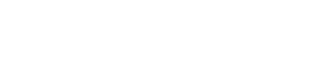 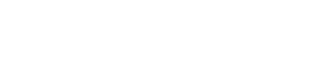 Candidate information Citizenship status US Citizen                                           		          US Permanent Resident What is your racial background? Mark all that apply     American Indian or Alaska Native		           Black or African American		     Native Hawaiian or other Pacific Islander	           White      Asian  		           	           I prefer not to respondAre you Hispanic or Latino?  		   Yes     No        I prefer not to respondDo you qualify as an underrepresented candidate based on either disability (physical or emotional) criteria or disadvantaged background criteria per NHI definition?	   Yes     No       I prefer not to respondProposed Co-Investigator(s) and Mentor(s)By signing this cover page I certify that I have read and understand the Program Requirements and agree to abide by them if I am selected as a UF CAMPAS Scientist included: Awardees are expected to participate in all UF CAMPAS seminars and career development activities. Awardees must comply with all IRB policies. Applicants whose proposals will require IRB approval should demonstrate they have taken preliminary steps to prepare submissions, so minimal time will be lost in securing approval. Funding cannot be released until IRB approvals are in place. Awardees must submit progress reports for the project every 6 months after the notice of award is received. Awardees are also expected to present the results of their research at scientific meetings and publish findings in scholarly journals. In accordance with NIH requirements:  All presentations and publications resulting from work funded by a UF CAMPAS Pilot Project Award must include a funding citation. The following language should be used: “Research reported in this publication was supported by the NIH/NIA Grant P30AG059297.” Awardees are expected to provide updates to UF CAMPAS or the RCMAR Coordinating Center in a timely manner, typically once a year, and for several years after completing the program. Candidate Signature                            	 Date By signing this cover page I certify the department/training program is aware and supports the candidate application Chair or Training Director Signature 	  DateRESEARCH PROPOSAL (5 page limit)A five-page research proposal (0.5” margins, Arial 11 point font) that includes:Specific Aims (1 page)Background/Significance (including any preliminary data)(~1 page)Description of Methods (2-2.5 pages) (i.e. preliminary data, study sample, study design, data collection methods, analysis plan) Plans for future external funding (0.5 pages)REFERENCESThere is no require citation format, but please stay consistentPlanned Enrollment Report (clinical research only)  List PERSONNEL (Applicant organization only)
  Use Cal, Acad, or Summer to Enter Months Devoted to Project  Enter Dollar Amounts Requested (omit cents) for Salary Requested and Fringe BenefitsPHS 398 (Rev. 01/18 Approved Through 03/31/2020)		OMB No. 0925-0001	Page    	Form Page 4BUDGET JUSTIFICATIONPERSONNELCONSULTANT COSTEQUIPMENT SUPPLIES TRAVEL INPATIENT CARE COSTOUTPATIENT CARE COSTALTERATIONS AND RENOVATIONSOTHER EXPENSESPrincipal Investigator NamePosition/TitleUFIDEmailFiscal / Admin Contact (Name & Email)Name Project RoleCollegeDepartment Racial CategoriesEthnic CategoriesEthnic CategoriesEthnic CategoriesEthnic CategoriesEthnic CategoriesRacial CategoriesNot Hispanic or LatinoNot Hispanic or LatinoHispanic or LatinoHispanic or LatinoTotalRacial CategoriesFemaleMaleFemaleMaleTotalAmerican Indian/ Alaska Native0Asian0Native Hawaiian or Other Pacific Islander0Black or African American0White0More Than One Race0Total00000Program Director/Principal Investigator (Last, First, Middle):DETAILED BUDGET FOR INITIAL BUDGET PERIODDIRECT COSTS ONLYDETAILED BUDGET FOR INITIAL BUDGET PERIODDIRECT COSTS ONLYFROMTHROUGHDETAILED BUDGET FOR INITIAL BUDGET PERIODDIRECT COSTS ONLYDETAILED BUDGET FOR INITIAL BUDGET PERIODDIRECT COSTS ONLYNAMEROLE ON
PROJECTCal.MnthsAcad.MnthsSummerMnthsSummerMnthsINST.BASE
SALARYSALARY
REQUESTEDFRINGE
BENEFITSFRINGE
BENEFITSTOTALPD/PISUBTOTALSSUBTOTALSSUBTOTALSSUBTOTALSSUBTOTALSSUBTOTALSSUBTOTALSCONSULTANT COSTSCONSULTANT COSTSCONSULTANT COSTSCONSULTANT COSTSCONSULTANT COSTSCONSULTANT COSTSCONSULTANT COSTSCONSULTANT COSTSCONSULTANT COSTSCONSULTANT COSTSEQUIPMENT  (Itemize)EQUIPMENT  (Itemize)EQUIPMENT  (Itemize)EQUIPMENT  (Itemize)EQUIPMENT  (Itemize)EQUIPMENT  (Itemize)EQUIPMENT  (Itemize)EQUIPMENT  (Itemize)EQUIPMENT  (Itemize)EQUIPMENT  (Itemize)SUPPLIES  (Itemize by category)SUPPLIES  (Itemize by category)SUPPLIES  (Itemize by category)SUPPLIES  (Itemize by category)SUPPLIES  (Itemize by category)SUPPLIES  (Itemize by category)SUPPLIES  (Itemize by category)SUPPLIES  (Itemize by category)SUPPLIES  (Itemize by category)SUPPLIES  (Itemize by category)TRAVELTRAVELTRAVELTRAVELTRAVELTRAVELTRAVELTRAVELTRAVELTRAVELINPATIENT CARE COSTS		     INPATIENT CARE COSTS		     INPATIENT CARE COSTS		     INPATIENT CARE COSTS		     INPATIENT CARE COSTS		     INPATIENT CARE COSTS		     INPATIENT CARE COSTS		     INPATIENT CARE COSTS		     INPATIENT CARE COSTS		     INPATIENT CARE COSTS		     OUTPATIENT CARE COSTS		     OUTPATIENT CARE COSTS		     OUTPATIENT CARE COSTS		     OUTPATIENT CARE COSTS		     OUTPATIENT CARE COSTS		     OUTPATIENT CARE COSTS		     OUTPATIENT CARE COSTS		     OUTPATIENT CARE COSTS		     OUTPATIENT CARE COSTS		     OUTPATIENT CARE COSTS		     ALTERATIONS AND RENOVATIONS  (Itemize by category)ALTERATIONS AND RENOVATIONS  (Itemize by category)ALTERATIONS AND RENOVATIONS  (Itemize by category)ALTERATIONS AND RENOVATIONS  (Itemize by category)ALTERATIONS AND RENOVATIONS  (Itemize by category)ALTERATIONS AND RENOVATIONS  (Itemize by category)ALTERATIONS AND RENOVATIONS  (Itemize by category)ALTERATIONS AND RENOVATIONS  (Itemize by category)ALTERATIONS AND RENOVATIONS  (Itemize by category)ALTERATIONS AND RENOVATIONS  (Itemize by category)OTHER EXPENSES  (Itemize by category)OTHER EXPENSES  (Itemize by category)OTHER EXPENSES  (Itemize by category)OTHER EXPENSES  (Itemize by category)OTHER EXPENSES  (Itemize by category)OTHER EXPENSES  (Itemize by category)OTHER EXPENSES  (Itemize by category)OTHER EXPENSES  (Itemize by category)OTHER EXPENSES  (Itemize by category)OTHER EXPENSES  (Itemize by category)CONSORTIUM/CONTRACTUAL COSTSCONSORTIUM/CONTRACTUAL COSTSCONSORTIUM/CONTRACTUAL COSTSCONSORTIUM/CONTRACTUAL COSTSCONSORTIUM/CONTRACTUAL COSTSDIRECT COSTSDIRECT COSTSDIRECT COSTSDIRECT COSTSSUBTOTAL DIRECT COSTS FOR INITIAL BUDGET PERIOD (Item 7a, Face Page)SUBTOTAL DIRECT COSTS FOR INITIAL BUDGET PERIOD (Item 7a, Face Page)SUBTOTAL DIRECT COSTS FOR INITIAL BUDGET PERIOD (Item 7a, Face Page)SUBTOTAL DIRECT COSTS FOR INITIAL BUDGET PERIOD (Item 7a, Face Page)SUBTOTAL DIRECT COSTS FOR INITIAL BUDGET PERIOD (Item 7a, Face Page)SUBTOTAL DIRECT COSTS FOR INITIAL BUDGET PERIOD (Item 7a, Face Page)SUBTOTAL DIRECT COSTS FOR INITIAL BUDGET PERIOD (Item 7a, Face Page)SUBTOTAL DIRECT COSTS FOR INITIAL BUDGET PERIOD (Item 7a, Face Page)SUBTOTAL DIRECT COSTS FOR INITIAL BUDGET PERIOD (Item 7a, Face Page)$CONSORTIUM/CONTRACTUAL COSTSCONSORTIUM/CONTRACTUAL COSTSCONSORTIUM/CONTRACTUAL COSTSCONSORTIUM/CONTRACTUAL COSTSCONSORTIUM/CONTRACTUAL COSTSFACILITIES AND ADMINISTRATIVE COSTSFACILITIES AND ADMINISTRATIVE COSTSFACILITIES AND ADMINISTRATIVE COSTSFACILITIES AND ADMINISTRATIVE COSTSTOTAL DIRECT COSTS FOR INITIAL BUDGET PERIOD  TOTAL DIRECT COSTS FOR INITIAL BUDGET PERIOD  TOTAL DIRECT COSTS FOR INITIAL BUDGET PERIOD  TOTAL DIRECT COSTS FOR INITIAL BUDGET PERIOD  TOTAL DIRECT COSTS FOR INITIAL BUDGET PERIOD  TOTAL DIRECT COSTS FOR INITIAL BUDGET PERIOD  TOTAL DIRECT COSTS FOR INITIAL BUDGET PERIOD  TOTAL DIRECT COSTS FOR INITIAL BUDGET PERIOD  TOTAL DIRECT COSTS FOR INITIAL BUDGET PERIOD  $